LONG THƯ TĂNG QUẢNG TỊNH ĐỘ VĂNQUYỂN 8Theá giôùi Cöïc laïc caùch coõi Ta-baø naøy ñeán traêm, vaïn theá giôùi ñoä. Luaän ôû söï thì khoaûng caùch ñoù laø khoâng theå noùi ñöôïc. Nhöng vì tueä taùnh cuûa Ñöùc Phaät voán haøm chöùa caû hö khoâng theá giôùi, cho neân nhöõng söï caát böôùc, ñoäng nieäm cuûa chuùng sinh ñeàu naèm trong tueä taùnh cuûa Phaät. Neáu moïi ngöôøi tu ñeàu chí thaønh ñeàu khaån thieát thì ñeàu coù söï öùng nghieäm.Vì vaäy, ôû quyeån naøy toâi traàn thuaät nhöõng söï öùng nghieäm cuûa ngöôøi tu Tònh ñoä.Thaáy ngöôøi saùt sinh, nhôø nieäm Phaät neân ñöôïc phöôùc.Quaùn AÂm Caûm ÖÙng Kyù noùi: “Teân Trònh Laân cheát ôû aâm phuû, nhöng do nguïc toát nhaàm neân oâng ta ñöôïc phoùng thích. Dieâm Vöông daën oâng: Khi veà traàn gian, ngöôi neân coá gaéng laøm ñieàu thieän; luùc thaáy ngöôøi khaùc saùt sinh ngöôi neân nieäm A-di-ñaø Phaät vaø Quaùn Theá AÂm laø ñuû. Neáu chuùng sinh bò gieát aáy ñöôïc thoï sinh thì ngöôi cuõng coù phöôùc.” Qua chuyeän naøy ta bieát raèng, nhôø nieäm A-di-ñaø Phaät maø coù theå caàu sieâu cho ngöôøi maát, coù theå taêng tröôûng phöôùc thoï, chöù khoâng chæ thaân sau ñöôïc vaõng sinh maø thoâi.Traàn Xí nieäm Phaät ñuoåi ñöôïc quyû.Voïng Giang Traàn Xí laø ngöôøi cuøng quaän vôùi toâi. OÂng ta töøng gieát laàm ngöôøi khaùc. Sau naøy vì thaáy quyû, sôï quaù oâng ta môùi voäi nieäm A-di- ñaø Phaät, nhôø vaäy quyû khoâng daùm ñeán gaàn. OÂng tieáp tuïc nieäm neân quyû lieàn bieán maát vaø töø ñoù oâng chuyeân taâm nieäm Phaät. Luùc laâm chung, oâng ngoài maø ñi. Nöûa naêm sau, oâng nhaäp vaøo ngöôøi chaùu gaùi teân laø Dieäu Quang maø noùi: “Nhôø nieäm A-di-ñaø Phaät neân toâi ñöôïc sinh veà Cöïc laïc.” Moãi lôøi noùi, cöû chæ cuûa oâng ñeàu nhö luùc coøn soáng. Nhöõng ngöôøi quen bieát thaân thích ñeàu ñeán xem. Ñeán hai ba ngaøy, ngöôøi nhaø noùi: “Tieác thay, luùc coøn soáng oâng chöa töøng truyeàn ñöôïc hyû Thaàn cuùng döôøng.” OÂng lieàn hieän hình, nghieâm trang nhö luùc coøn soáng, chæ coù maët maøy laø coù veû treû ra, bôûi chuùng sinh ôû Taây phöông ñöôïc soáng laâu khoâng giaø. Ñaàu oâng nhö nhuïc ñænh cuûa Phaät, vì ñoù laø daáu cuûa söï thaønh Phaät daàn daàn.Caâu chuyeän naøy do só nhaân Chu Minh Thuùc ngöôøi Voïng giang keå cho toâi nghe.Traâu Taân Vöông nieäm Phaät neân ñöôïc tænh moäng.Toâi hay ñem giaùo lyù Taây phöông noùi cho só nhaân ôû Traán Giang laø Traâu Taân Vöông nghe. Toâi laïi noùi raèng: “Neáu baïn baän roän laém thì chæ caàn vaøo saùng sôùm, chaép hai tay vaø quay maët beà höôùng Taây maø nieäm möôøi tieáng Nam-moâ A-di-ñaø Phaät cuõng ñöôïc.” Taân Vöông tin lôøi toâi maø tu taäp. Ñeâm ñeán, Vöông naèm moäng thaáy mình cuøng soá só nhaân phoù phaùp. Chính luùc ñang sôï haõi, Vöông lieàn nieäm A-di-ñaø Phaät, nieäm ñeán möôøi tieáng thì tænh giaác. Ñoù laø Ñöùc Phaät duøng phöông tieän ñeå laøm cho tín taâm cuûa Vöông ñöôïc kieân coá.Tröông Keá Toå nieäm Phaät ñeå truy tieán cho ngöôøi maát.Toâi thöôøng ñem chuyeän Taây phöông noùi cuøng só nhaân ôû Traán giang laø Tröông Keá Toå. Keá Toå tin lôøi toâi. Luùc nhuõ maãu cuûa anh maát, anh chæ nieäm A-di-ñaø Phaät ñeå caàu sieâu cho baø. Moät ñeâm, anh naèm moäng thaáy nhuõ maãu maëc boái töû y ñeán caûm taï Keá Toå roài ra ñi. Ñoù laø hieäu nghieäm cuûa vieäc chæ duøng danh hieäu Phaät maø caàu sieâu ñöôïc cho keû khaùc.Löu Tueä Troïng nieäm Phaät ñöôïc nguû yeân oån.Baïn cuõ cuûa toâi laø Löu Tueä Troïng, ngöôøi Tröôøng höng thuoäc tænh Toâ chaâu. Vì nhöõng laàn moäng oâng ta luoân bò sôï haõi neân toâi khuyeân nieäm A-di-ñaø Phaät. Tueä troïng chí thaønh nieäm moät traêm leû taùm bieán, ngay ñeâm ñoù oâng nguû raát ngon. Ñeâm sau, Troïng vaãn tuïng nieäm nhö tröôùc, vaø töø ñoù trôû ñi giaác nguû naøo cuõng ñöôïc an bình. Qua chuyeän naøy ta thaáy, Phaät löïc voâ cuøng roäng lôùn, khoâng vieäc gì maø Ngaøi khoâng laøm ñöôïc. Ñaây laø kinh nghieäm toâi duøng ñeå vieát baøi töïa “An tónh hình Thaàn”.Coâ con daâu hoï Nguyeãn nhôø nieäm Phaät neân maét ñöôïc saùng.Coâ con daâu thöù ba teân Nguyeãn Nieäm laø ngöôøi ôû Trang vieân, Doanh ñieàn, huyeän Hoøa ninh, quaän Long thö. Vì hai maét saép muø neân coâ luoân nieäm A-di-ñaø Phaät, neân lieàn ñöôïc saùng. Toâi laø ngöôøi tröïc tieáp chöùng kieán hieän töôïng naøy.Vua Dieâm-la khuyeân baø laõo hoï Töôûng nieäm Phaät.ÔÛ thoân Chaâu laâm, huyeän Kim ñaøn, tænh Traán giang, coù baø laõo maát naêm baûy möôi tuoåi. Luùc vaøo aâm phuû, do maïng soáng chöa heát neân baø soáng laïi. Vua Dieâm-la hoûi: “Baø tuïng kinh ñöôïc khoâng?” Baø ñaùp: “Thöa khoâng.” Vua noùi: “Neáu khoâng theå tuïng kinh thì chæ nieäm A-di-ñaø Phaät cuõng ñöôïc.” Sau khi veà traàn, baø noùi: “Vua Dieâm-la daïy toâi nieäm A-di- ñaø Phaät” baø soáng gaàn moät traêm hai möôi tuoåi môùi maát. Nhö vaäy, vieäc baø ñöôïc vaõng sinh laø chuyeän taát nhieân. Theâm nöõa, chính nhôø nieäm Phaätneân tuoåi thoï cuûa baø ñöôïc keùo daøi.Caâu chuyeän naøy toâi nghe töø só nhaân ôû Kim ñaøn laø Nhöôïc Dieân Chikeå.Thieäu An Phuû nhôø nieäm Phaät neân ñöôïc thoaùt naïn.Giang Thieäu Mang töï laø Hy Vaên, ngöôøi ñôøi Taán. Luùc coøn laø sónhaân, oâng moäng thaáy mình ñeán quan phuû vaø moïi ngöôøi ñeàu goïi laø An Phuû. Mang vui möøng noùi “Ñieàm naøy baùo tröôùc ta seõ laøm ñeán chöùc An Phuû.” Mang ñi tôùi tröôùc vaø thaáy moät quan vieân. Vò aáy hoûi: “OÂng bieát  vì sao mình chöa thi ñaäu khoâng?” Mang ñaùp: “Khoâng bieát!” Quan vieân aáy lieàn sai ngöôøi daãn Mang ñi tìm hieåu nguyeân nhaân. OÂng thaáy moät caùi vaïc lôùn ñang naáu nhöõng con haøu, luùc thaáy oâng nhöõng con haøu lieàn noùi tieáng ngöôøi vaø goïi teân oâng. OÂng lieàn nieäm A-di-ñaø Phaät, vöøa xöôùng moät tieáng laø coù moät con haøu bieán thaønh chim seû maøu vaøng maø bay ñi. Sau naøy, ñuùng nhö giaác moäng, oâng ñöôïc ñoã vaøo laøm quan ñeán chöùc An phuû söù. Vì thaáy vieäc saùt sinh laøm caûn trôû con ñöôøng tieán thaân, neân oâng luoân töï ngaên caám mình; laïi ñöôïc chöùng kieán Phaät löïc roäng lôùn neân oâng voâ cuøng kính tín.Theo quan ñieåm cuûa toâi thì chuyeän quan chöùc voán coù ñònh phaân, chuùng ta khoâng neân tìm caàu moät caùch caåu thaû.Nhôø nieäm Phaät neân laønh beänh phong.Toâi saép theo thuyeàn ñeán ñaäp Traán Giang nhöng vì nöôùc caïn khoâng ñi ñöôïc, neân lieàn ôû Kim Sôn möôïn boán cuoán kinh A-di-ñaø v.v... ñeå khaûo saùt laïi; ñoàng thôøi khaéc baûn ñeå truyeàn baù. Luùc vöøa ñaët buùt thì baøn tay traùi cuûa toâi bò phong, nhöõng ngoùn tay run leân neân khoâng vieát ñöôïc. Toâi lieàn vaän ñoäng nhöõng ngoùn tay maø nieäm daêm ba tieáng A-di-ñaø Phaät vaø Quaùn Theá AÂm, ñoàng thôøi khaán nguyeän xin cho laønh beänh ñeå hoaøn thaønh vieäc cheùp kinh; vöøa khaán nguyeän xong thì nhöõng ngoùn tay heát run. Cho ñeán khi toâi cheùp xong toaøn taäp maø tay vaãn bình thöôøng.Qua caâu chuyeän naøy, ta thaáy raèng Phaät vaø Boà-taùt chæ ôû tröôùc maét mình, chæ vì nieàm tin cuûa chuùng ta quaù caïn moûng!Nhôø nieäm Phaät neân thoaùt ñöôïc sôï haõi trong giaác mô.Moãi luùc bò sôï haõi trong côn moäng, toâi luoân nieäm A-di-ñaø Phaät vaø Quaùn Theá AÂm Boà-taùt, nhôø vaäy maø luùc naøo tinh Thaàn cuõng ñöôïc an oån vaø laäp töùc tænh giaác. Qua ñoù, ta thaáy raèng uy Thaàn cuûa Phaät vaø Boà-taùt maïnh voâ cuøng, chæ caàn ngöôøi tu coù moät nieàm tin saâu beàn thì seõ coù söï öùng nghieäm ngay.Nhôø nieäm Phaät neân khoâng b nhaø ñeø cheát.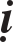 Coù moät baø laõo bò muø caû caëp maét neân thöôøng nhôø chaùu daãn ñi, baøchuyeân nieäm Ñöùc Phaät A-di-ñaø. Moät hoâm, hai baø chaùu ñöùng nghæ döôùi moät caên nhaø cuõ, boãng nhieân caên nhaø bò nghieâng ñoå, ñöùa beù boû chaïy chæ coøn baø vaãn ñöùng ôû ñoù. Laäp töùc, coù hai truï goã gaùc vôùi nhau che chaén phía treân, neân baø laõo thoaùt cheát. Ñoù laø söï kyø dieäu cuûa vieäc nieäm Phaät. Caâu chuyeän naøy toâi nghe Cö só Dieäu Ñònh keå.Nhôø nieäm Phaät neân beänh taät giaûm.Coù vò quan teân Lyù Töû Thanh ôû troï taïi Tuù chaâu. OÂng ta thích giaùo lyù cuûa Laõo Töû vaø thöôøng theo hoïc vôùi toâi. Naêm tröôùc, Thanh bò khoán khoå maõi vì beänh taät. Toâi noùi: “Chæ sôï Töû Thanh khoâng tin maø thoâi, neáu tin thì beänh seõ laønh ngay!” Toâi lieàn trao cho Töû Thanh moät phöông thuoác vaø noùi luùc naøo beänh phaùt thì nieäm A-di-ñaø Phaät maø uoáng. Töû Thanh nghe lôøi toâi neân beänh giaûm ngay hoâm ñoù ñeán taùm phaàn. Ngaøy tieáp theo, Töû Thanh laïi uoáng vaø nieäm Phaät nhö tröôùc, nhôø theá maø beänh laønh haún. Töø ñoù, Töû Thanh caøng tin saâu hôn nöõa ñoái vôùi giaùo lyù nhaø Phaät vaø thöôøng ñeå baûn “Tònh ñoä Vaên” trong tay aùo.Nhôø nieäm Phaät neân beänh laâu ngaøy ñöôïc laønh.Coâ con gaùi nhaø hoï Löông bò muø caû hai maét. Coâ ta nieäm Phaät A- di-ñaø lieân tuïc trong ba naêm, neân hai maét ñöôïc saùng. Laïi nöõa, phu nhaân hoï Baèng nhôø nieäm Phaät maø beänh laâu ngaøy ñöôïc laønh. Xin baïn ñoïc ñoïc ôû quyeån 5.Theâu töôïng Phaät coù xaù-lôïi.Phuû Coáng chaâu, cung nhaân cuûa Lieâm trung ñaïi phu theâu töôïng Phaät A-di-ñaø cao moät tröôïng saùu. Vöøa theâu moät nöûa thì xaù-lôïi xuaát hieän. Caâu chuyeän naøy do ngöôøi thaân thích cuûa ñaïi phu laø Trònh Phuøng Nguyeân keå cho toâi nghe.Töôïng Phaät thöôøng coù xaù-lôïi.Chung Ly Thieáu sö Traïch ôû Chaân chaâu baét ñaàu tu Taây phöông nhôø phu nhaân hoï Nhaäm. OÂng ta khaéc moät töôïng A-di-ñaø daøi boán taác taùm phaân, vaø trang hoaøng raát trang nghieâm; laïi thöôøng ñoäi töôïng aáy treân ñaàu ñeå haønh trì. Töôïng aáy luoân xuaát hieän xaù-lôïi giöõa hai loâng maøy. Xaù-lôïi lôùn nhö haït thoùc, aùnh saùng chieáu caû ngöôøi oâng. Chuyeän naøy toâi ruùt ra töø Baûo Chaâu Taäp.Moäng thaáy Phaät lieàn ñöôïc thoâng minh bieän taøi.Tueä Tö Thieàn sö ngöôøi ñôøi Tuøy, nhaân naèm moäng thaáy Ñöùc Phaät A-di-ñaø thuyeát phaùp, neân sau ñoù sö thaønh ngöôøi thoâng minh vaø bieän taøi. Nhöõng ñieàm laønh khoâng chæ xuaát hieän moät ñoâi laàn. Chuyeän naøy toâi ruùt ra töø Vaõng sinh truyeän.Nieäm Phaät chöõa laønh beänh.SOÁ 1970 - LONG THÖ TAÊNG QUAÛNG TÒNH ÑOÄ VAÊN, Quyeån 8	92Nhöõng naêm gaàn ñaây, ôû Tuù chaâu coù moät vò taêng thöôøng nieäm A- di-ñaø Phaät ñeå trò beänh cho ngöôøi khaùc. Nhöõng ngöôøi beänh môøi Sö ñeán thöôøng ñöôïc  thuyeân  giaûm.  Ñaây  laø caâu chuyeän maø ngöôøi ôû Tuù Chaâu thöôøng keå.Nhôø nieäm Phaät neân chaùu ñöôïc thoaùt naïn.Trong thoân toâi coù moät laõo giaø, moãi luùc coù söï coá gì oâng ta lieàn chaép tay ngang traùn maø nieäm A-di-ñaø Phaät. Chaùu cuûa oâng môùi hai, ba tuoåi, ñi cuøng meï ra ñoàng ruoäng nhöng boãng nhieân bò laïc. Laõo tìm hoûi nhöng khoâng thaáy. Vaøi ngaøy sau, coù ngöôøi noùi vôùi laõo raèng noù ñang ôû ngoaøi khe. Y lôøi, oâng tìm thaáy noù vaø laïi thaáy daáu chaân cuûa noù in khaép khe. Khe aáy raát saâu, oâng khoâng hieåu vì sao noù laïi qua ñöôïc  bôø beân kia laïi khoâng bò    suy suyeån gì, daàu traûi qua maáy ngaøy. Moïi ngöôøi ñeàu baûo raèng, nhôø oâng cuûa noù chí thaønh nieäm A-di-ñaø Phaät neân môùi chieâu caûm ñöôïc phöôùc laønh aáy.